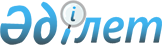 О внесении изменений и дополнения в приказ Министра транспорта и коммуникаций Республики Казахстан от 24 февраля 2011 года № 88 "Об утверждении Правил организации курсов специальной подготовки водителей автотранспортных средств, осуществляющих перевозки опасных грузов"Приказ и.о. Министра индустрии и инфраструктурного развития Республики Казахстан от 16 октября 2020 года № 540. Зарегистрирован в Министерстве юстиции Республики Казахстан 21 октября 2020 года № 21465
      ПРИКАЗЫВАЮ: 
      1. Внести в приказ Министра транспорта и коммуникаций Республики Казахстан от 24 февраля 2011 года № 88 "Об утверждении Правил организации курсов специальной подготовки водителей автотранспортных средств, осуществляющих перевозки опасных грузов (зарегистрирован в Государственном реестре нормативных правовых актов Республики Казахстан за № 6828, опубликован в газете "Казахстанская правда" от 31 марта 2011 года № 109-110 (26530-26531) следующие изменения и дополнение:
      в заголовок приказа вносится изменение на государственном языке, текст на русском языке не меняется;
      преамбулу изложить в следующей редакции:
      "В соответствии с подпунктом 15) статьи 13 Закона Республики Казахстан от 4 июля 2003 года "Об автомобильном транспорте", постановления Правительства Республики Казахстан от 14 июня 2002 года № 651 "О назначении компетентного органа Республики Казахстан по применению Европейского соглашения о международной дорожной перевозке опасных грузов" и в целях установления единых требований к организации курсов специальной подготовки водителей автотранспортных средств, осуществляющих перевозки опасных грузов, ПРИКАЗЫВАЮ:";
      в пункт 1 вносится изменение на государственном языке, текст на русском языке не меняется;
      в Правилах организации курсов специальной подготовки водителей автотранспортных средств, осуществляющих перевозки опасных грузов, утвержденных указанным приказом:
      в заголовок вносится изменение на государственном языке, текст на русском языке не меняется;
      заголовок главы 1 изложить в следующей редакции:
      "Глава 1. Общие положения";
      пункт 1 изложить в следующей редакции:
      "1. Настоящие Правила организации курсов специальной подготовки водителей автотранспортных средств, осуществляющих перевозки опасных грузов (далее - Правила) разработаны в соответствии с Законом Республики Казахстан от 4 июля 2003 года "Об автомобильном транспорте", постановлением Правительства Республики Казахстан от 14 июня 2002 года № 651 "О назначении компетентного органа Республики Казахстан по применению Европейского соглашения о международной дорожной перевозке опасных грузов" и определяют порядок организации курсов специальной подготовки водителей автотранспортных средств, осуществляющих перевозки опасных грузов.";
      дополнить пунктом 1-1 следующего содержания:
      "1-1. Физические или юридические лица перед началом осуществления деятельности по организации курсов специальной подготовки водителей автотранспортных средств, осуществляющих перевозки опасных грузов в международном и внутриреспубликанском сообщениях, направляют уведомление установленной формы в местные исполнительные органы в порядке, установленном Законом Республики Казахстан от 16 мая 2014 года "О разрешениях и уведомлениях".";
      в пункт 2 вносится изменение на государственном языке, текст на русском языке не меняется;
      пункты 3 и 4 изложить в следующей редакции:
      "3. Водители автотранспортных средств, перевозящие опасные грузы в соответствии с международными требованиями и законодательством Республики Казахстан, проходят специальную подготовку в виде курсов, утвержденных компетентным органом и получают Свидетельство о допуске водителя к перевозке опасного груза (далее - свидетельство) установленного образца.
      4. Для получения свидетельства водители транспортных средств, указанные в пункте 3 настоящих Правил, проходят базовый курс, специальной подготовки или переподготовки водителей автотранспортных средств, осуществляющих перевозки опасных грузов по территории Республики Казахстан или в международном сообщении (далее - Базовый курс).";
      заголовок главы 2 изложить в следующей редакции:
      "Глава 2. Порядок организации курсов специальной подготовки водителей автотранспортных средств, осуществляющих перевозки опасных грузов";
      пункты 9, 10, 11, 12, 13 и 14 исключить;
      пункты 16 и 17 исключить;
      в пункт 19 вносится изменение на государственном языке, текст на русском языке не меняется;
      в пункт 27 вносится изменение на государственном языке, текст на русском языке не меняется;
      заголовок главы 3 изложить в следующей редакции:
      "Глава 3. Заключительное положение";
      пункты 33 и 34 изложить в следующей редакции:
      "33. При успешном завершении обучения на соответствующих учебных курсах слушателям выдаются соответствующие свидетельства, подписанные председателем экзаменационной комиссии и руководителем учебных курсов и заверенные печатью.
      Отметки в графах определения классов опасности, в отношении которых действительно выданное свидетельство, производятся путем указания тех классов, по которым было произведено обучение.
      34. Срок действия свидетельства – пять лет.".
      2. Комитету транспорта Министерства индустрии и инфраструктурного развития Республики Казахстан в установленном законодательством порядке обеспечить:
      1) государственную регистрацию настоящего приказа в Министерстве юстиции Республики Казахстан;
      2) размещение настоящего приказа на интернет-ресурсе Министерства индустрии и инфраструктурного развития Республики Казахстан.
      3. Контроль за исполнением настоящего приказа возложить на курирующего вице-министра индустрии и инфраструктурного развития Республики Казахстан.
      4. Настоящий приказ вводится в действие по истечении десяти календарных дней после дня его первого официального опубликования.
      "СОГЛАСОВАНО"
Министерство национальной экономики
Республики Казахстан
					© 2012. РГП на ПХВ «Институт законодательства и правовой информации Республики Казахстан» Министерства юстиции Республики Казахстан
				
      Исполняющий обязанности 
Министра индустрии и инфраструктурного развития 
Республики Казахстан 

К. Ускенбаев
